ЗЕМСКОЕ СОБРАНИЕ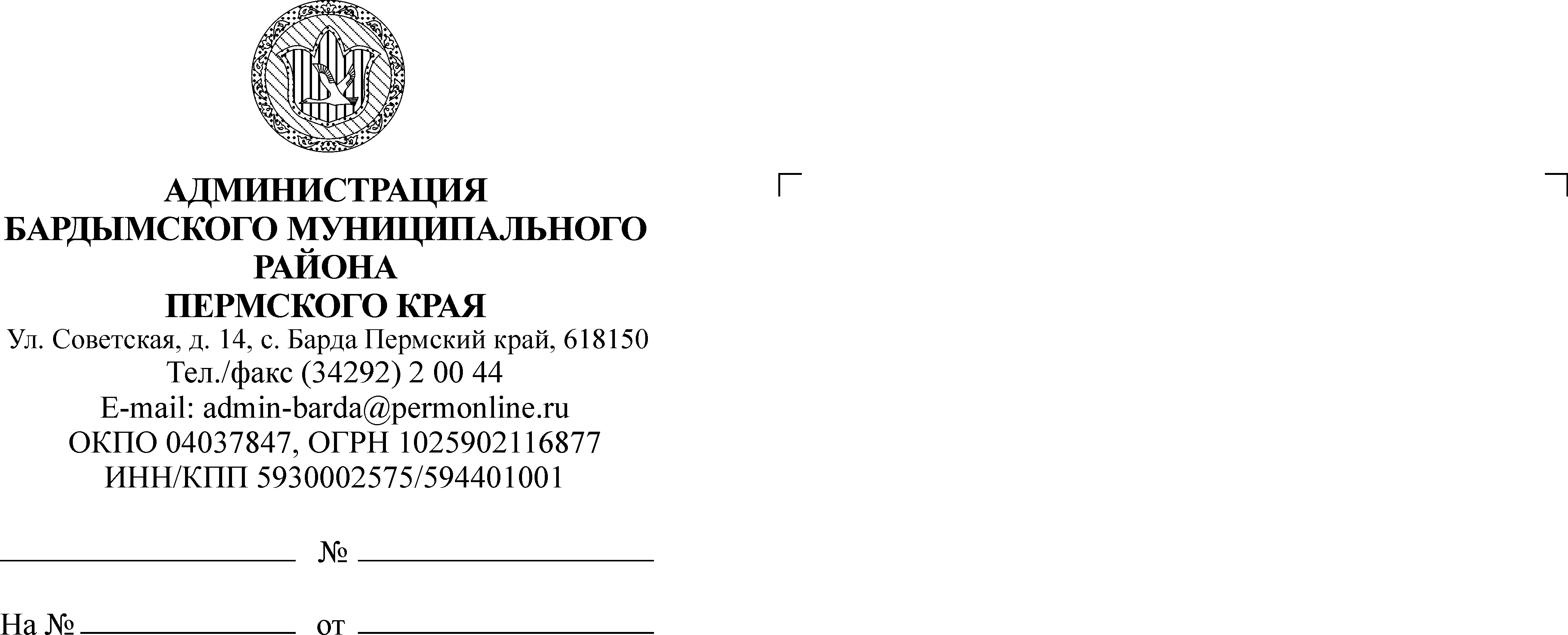 БАРДЫМСКОГО МУНИЦИПАЛЬНОГО РАЙОНАПЕРМСКОГО КРАЯТРИДЦАТЬ ТРЕТЬЕ (ВНЕОЧЕРЕДНОЕ)  ЗАСЕДАНИЕРЕШЕНИЕ06.02.2019                                                                                   № 520О принятии к осуществлениючасти полномочий администрацииБичуринского сельского поселенияРуководствуясь ч.4 ст.15 Федерального закона от 06.10.2003 № 131-ФЗ «Об общих принципах организации местного самоуправления в Российской Федерации», Бюджетным кодексом Российской Федерации, Уставом муниципального района, Земское Собрание Бардымского муниципального районаРЕШАЕТ:1.Администрации Бардымского муниципального района принять к осуществлению часть полномочий администрации Бичуринского сельского поселения  по реализации мероприятий  по софинансированию из Дорожного фонда Пермского края работ по ремонту объекта: Ремонт автомобильной дороги по ул. Ленина с. Бичурино, находящегося в собственности Бичуринского сельского поселения Бардымского муниципального района.	2.Администрации Бардымского муниципального района заключить соглашение с администрацией Бичуринского сельского поселения о передаче части полномочий согласно пункту 1 данного решения.	3.Настоящее решение опубликовать в районной газете «Тан» («Рассвет») и разместить на официальном сайте Бардымского муниципального района Пермского края www.barda-rayon.ru.4.Контроль исполнения решения возложить на председателя комиссии по экономической политике Сарбаева В.М.Председатель Земского СобранияБардымского муниципального района                                                   Х.Г. АлапановГлава муниципального района- глава Администрации Бардымского муниципального района                                                                              С.М. Ибраев06.02.2019